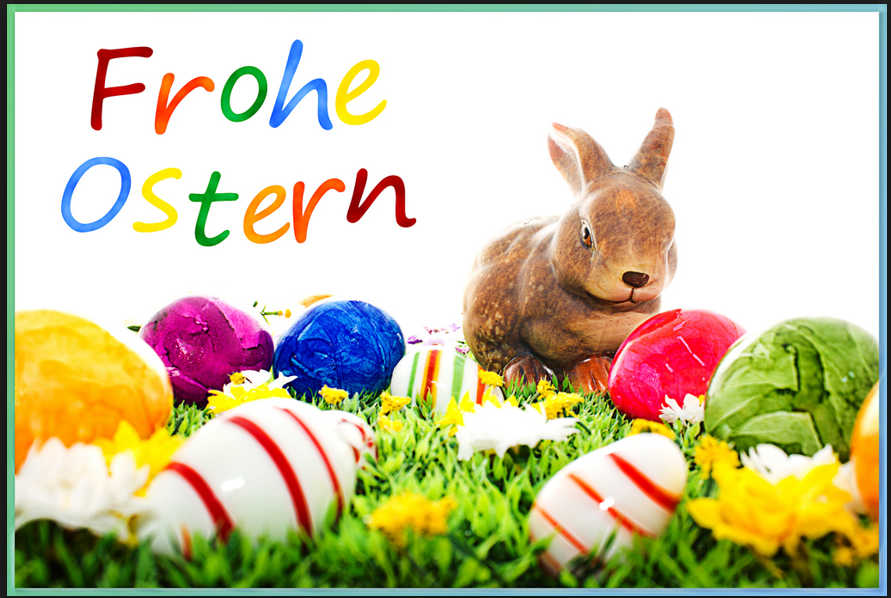 Freitag, 	03.04.2020 		ab 19:00 Uhr – 22:00 Uhr     		Samstag, 	04.04.2020 		ab 14:00 Uhr – 18:00 Uhr   		Sonntag,	05.04.2020		ab 10:00 Uhr – 18:00 Uhr   		Montag,	06.04.2020		ab 19:00 Uhr – 22:00 Uhr   		Dienstag,	07.04.2020		ab 19:00 Uhr – 22:00 Uhr   		Mittwoch,	08.04.2020		ab 19:00 Uhr – 22:00 Uhr  		Donnerstag,	09.04.2020		ab 19:00 Uhr – 22:00 Uhr   		Samstag,	11.04.2020		ab 14:00 Uhr – 18:00 Uhr   		Sonntag,	12.04.2020		ab 10:00 Uhr – 18:00 Uhr   		Montag,	13.04.2020		ab 10:00 Uhr – 12:00 UhrSo funktioniert´s:Mit Luftgewehr oder Luftpistole immer 5 Schuss auf eine Scheibe.Jeder Treffer ins „Schwarze“ gibt ein buntes Ei,  jeder „Zehner“ zwei.Für die „Kleinen“ gibt es auch Überraschungseier, bei jedem Schuss ins „Schwarze“ gibt’s 1 ÜberraschungseiBeim Glücksschießen mit 3 Schuss auf eine Scheibewarten 3 tolle Preise auf Sie. Die höchste Zahl gewinnt.Am Gründonnerstag verwöhnen wir unsere Gäste mit„Pfälzer Spezialitäten“ ab 19:00 Uhr in der Gaststätte.Wir freuen uns auf Ihren Besuch und wünschen unseren Gästen viel Spaß beim Ostereierschießen!Ihr Team vom SV Albisheim e.V.                               